Propozycje zajęć plastycznychKochani! Ponieważ zbliżają się Święta Wielkanocne, pora wysłać karty świąteczne dla bliskich z którymi nie będziemy mogli osobiście się spotkać. Poniżej przedstawiam kilka zdjęć, które będą inspiracją do przygotowania takich kart.  Wystarczą kolorowe kartki, farby można nawet wykorzystać ziemniaki i do dzieła. „Niech Chrystus Zmartwychwstały
przyniesie dla Was wiosenne kwiaty radości,
miłości, spokoju i szczęścia.
Wesołych Świąt i mokrego Dyngusa”Małgorzata Rutkowska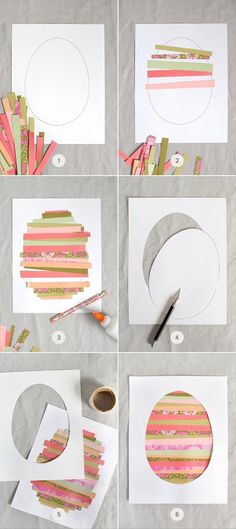 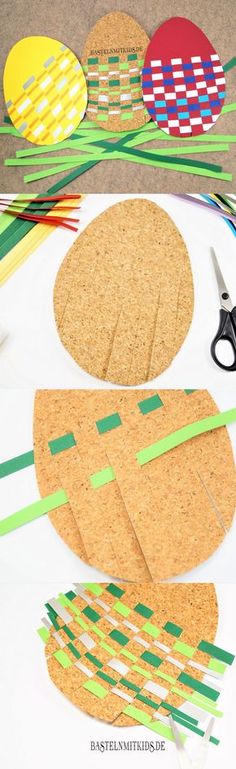 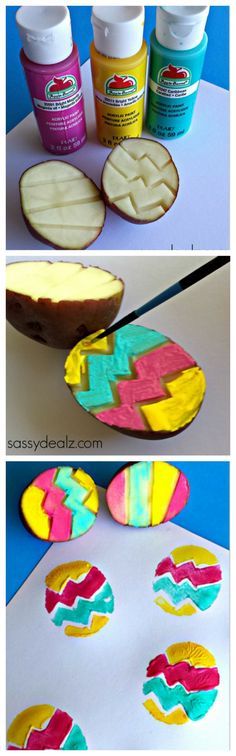 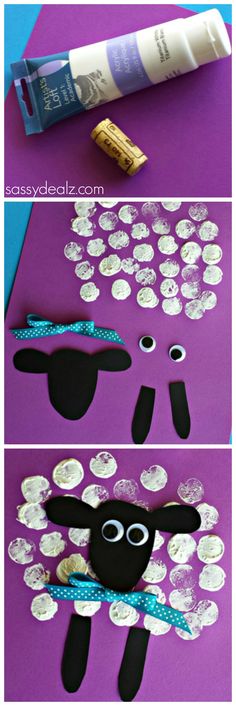 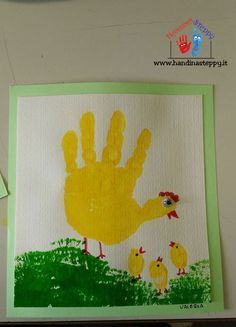 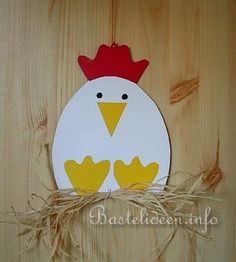 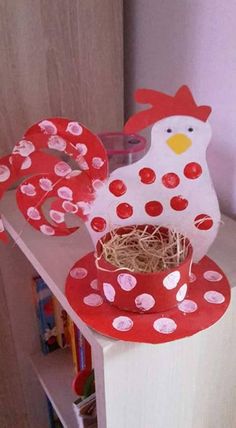 